Паспорт «зеленой» площадкиУ деревни Фатеево № 37:20:042122:103 Класс объектаЗемельный участокКадастровая стоимость участка (руб.)979422.57Категория земель (в соответствии с Земельным Кодексом РФ)Земли сельскохозяйственного назначенияНазначение земельного участка(промышленное, жилищное, общественное, сельскохозяйственное использование или любое)Для производства сельскохозяйственной продукцииОписание земельного участка (форма, рельеф и т.п.)Участок неопределенной формы, рельеф спокойныйПлощадь (га)33,14Описание местоположения объекта:РайонШуйский муниципальный районНаселенный пунктУ деревни ФатеевоСобственник Колобовское городское поселениеКонтактное лицо (Ф.И.О.)Климов Дмитрий АлександровичКоординаты для контактаЛенина пл., д.7, г. Шуя,тел.: 8 (49351) 4-10-09Первичное назначение объектаПроизводство сельскохозяйственной продукции                Возможное направление использования участкаРазмещение сельскохозяйственного производстваИнженерные коммуникации: (наличие, возможность подключения, расстояние до точки подключения, возможность бурения скважин)ВодопроводТребуется строительство скважиныЭлектроэнергияТребуется строительство и (или) реконструкция объектов электросетевого хозяйстваОтоплениеТребуется строительство автономной котельной.ГазПодключение к сети газораспределения не предоставляется возможным, ввиду отсутствия межпоселкового газопровода от с. Сергеево до с. Красноармейское – д. Польки – д. Ломки – д. Клочково – д. Якушево – с. Зеленый Бор, строительство которого планируется завершить в 2025 г.КанализацияТребуется строительство локальных очистных сооружений.Подъездные пути:Собственные подъездные пути(имеются, асфальтовая или грунтовая дорога, по пересеченной местности, отсутствуют)Требуется строительство подъездной автодороги Собственная железнодорожная ветка(имеется, отсутствует)ОтсутствуетРасстояние до основных автомагистралей, наименование автомагистралей (км)Дорога регионального значения Ковров-Шуя-Кинешма в 1,5 км от участкаРасстояние до ближайшей ж/д станции (км)Ж/д станция Шуя –32,5 км., пассажирская ж/д. станция Ладыгино –17 км.Расстояние до ближайшей точки врезки в ж/д пути (км)17 кмРасстояние до ближайшего жилья (км)1,5Картографические материалы (карта расположения объекта на местности, либо кадастровый план территории) по  возможности кадастровые выписки (Формат JPG)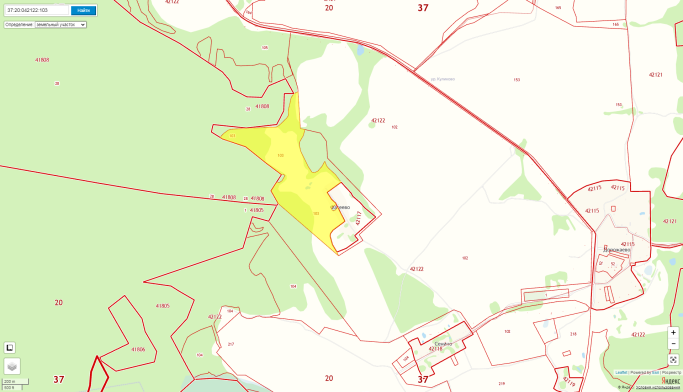 Фотография объекта (Формат JPG)Юридическая документацияНаименование и номер документа(договор аренды, свидетельство о праве собственности)Выписка из ЕГРН от 19.03.2018гВид праваСобственность Колобовского городского поселенияОбремененияНетПроцент готовности (наличие или стадия готовности землеустроительной документации)Предполагаемая форма участияПродажа, арендаДополнительные сведения(длительность прохождения административных процедур и т.п.)Дата подготовки сведенийфевраль 2021 г.